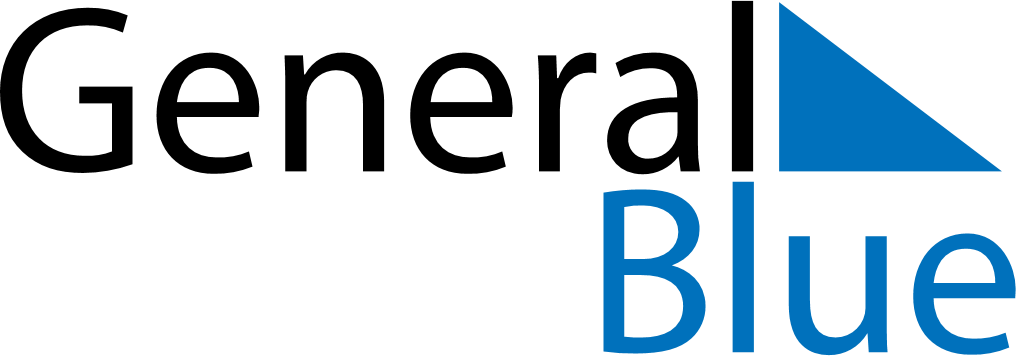 June 2022June 2022June 2022ZimbabweZimbabweMONTUEWEDTHUFRISATSUN12345678910111213141516171819Father’s Day2021222324252627282930